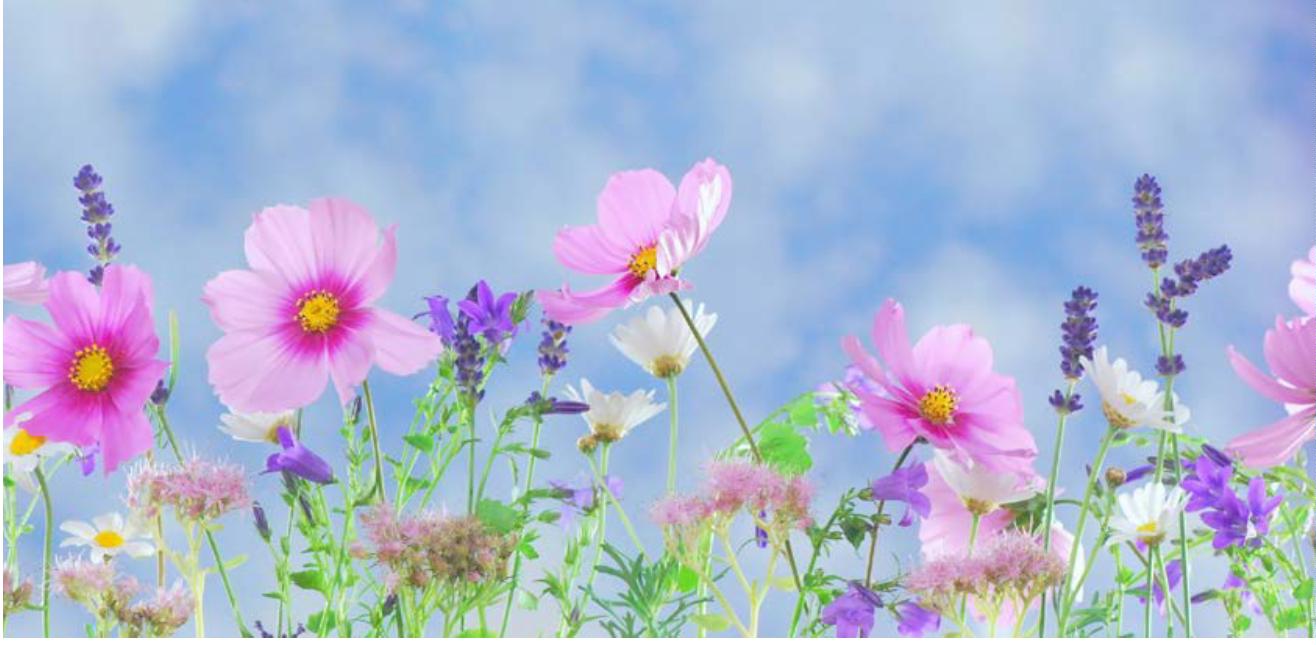 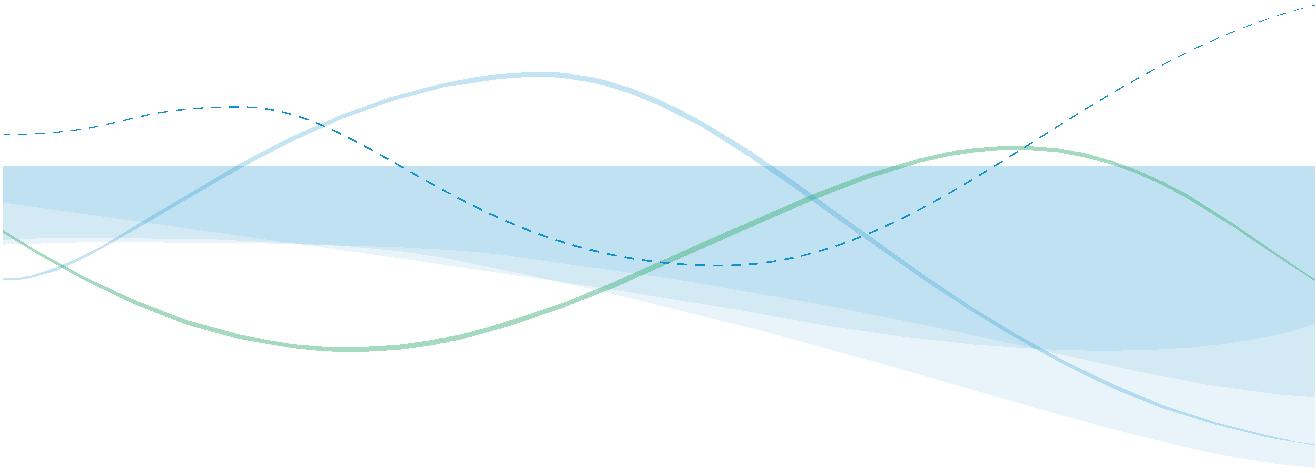 2023Antrag Auszeichnung zum NaturgartenOensingen blüht 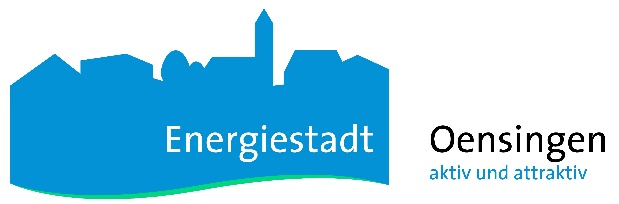 Antrag zur AuszeichnungMeine KontaktangabenNameAdresse E-MailTelefon Meine Biodiversitäts-Paradies ist ein(e)…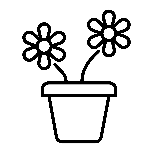 (Zutreﬀendes mit Farbe markieren)				Balkon/Dachterrasse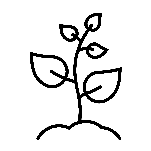 GartenAuszeichnung zum Naturgarten «Oensingen blüht»Die Energiestadt Oensingen zeichnet in Kooperation mit dem Natur- und  Vogelschutzverein Oensingen besonders grüne und artenreiche Gärten, Balkone und Dachterrassen aus. Die Gemeinde Oensingen möchte damit auf die Wichtigkeit von naturnahen Grünﬂächen im Siedlungsgebiet aufmerksam machen. Ein artenreicher Garten oder ein begrünter Balkon bieten Lebensräume für Kleintiere und Insekten, wirken kühlend in der sommerlichen Hitze und tragen zu unserem Wohlbeﬁnden bei. Eine fachkundige Jury wird den Antrag prüfen und über eine Auszeichnung beﬁnden.Praktische InformationenTeilnahmebedingungenSie wohnen in Oensingen.Sie haben Zugang zu einem Balkon, einer Terrasse oder einem Garten.Kriterien für die AuszeichnungFür eine Auszeichnung zum Naturgarten beurteilt die Jury Ihren Garten / Balkon / Terrasse nach Kern-Kriterien (müssen erfüllt sein) und Kann-Kriterien (einige davon müssen erfüllt sein). Auf der nächsten Seite ﬁnden Sie die Übersicht über die Kriterien. Bitte kreuzen Sie an, welche davon ihr Garten ihrer Meinung nach erfüllt.Einzureichende UnterlagenDie Unterlagen sollen aufzeigen, inwiefern Ihr Naturgarten den Kern- und Kann-Kriterien entspricht. Dazu reichen Sie eine kurze Dokumentation ein. In der Gestaltung der Seiten sind Sie frei (Fotos, Text, Plan, u.ä.). Wichtig ist, dass Sie hervorheben, was Ihren Garten / Balkon / Terrasse besonders wertvoll macht. Einige Anregungen und Stichworte sind unten festgehalten. Weiterführende Informationen sind auf der Webseite (www.oensingen.energiestadt-so.ch) in der Broschüre „Naturgarten - Oensingen blüht“ zu ﬁnden.Bitte beachten SieDie Dokumentation ab der Seite „Übersicht / Details“ sollte maximal 5 Seiten umfassen.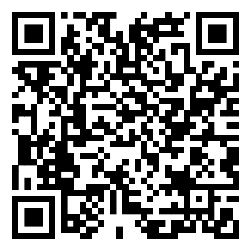 «Die Kriterien eines Naturgartens»Folgende Kriterien müssen (Kernkriterien) oder müssen teilweise (Kann-Kriterien) für eine Auszeichnung zum Naturgarten erfüllt sein. Bitte kreuzen Sie an, welche der folgenden Kriterien ihr Garten ihrer Meinung nach erfüllt.Kernkriterien – alle Kriterien müssen erfüllt seinVerzicht auf chemische PﬂanzenschutzmittelVerzicht auf chemisch-synthetische DüngerVerzicht auf den Einsatz torfhaltiger Substrate zur BodenverbesserungGesamteindruck: hohe ökologische VielfaltUmweltfreundliche Bewirtschaftung Kommentar: Kann-Kriterien – die„Kür“ im NaturgartenNaturgartenelemente werden bewertet in teilweise erfüllt (1 Smiley) oder voll erfüllt (zwei Smilies). Mindestens 7 müssen erreicht werden; jeder Smiley zählt für das Gesamtbild!Die Broschüre „Naturgarten – Oensingen blüht“ zeigt auf, auf was Sie dabei achten sollten,damit Ihr Garten ein oder zwei Smilies erreicht.
Naturgartenelemente - mindestens 7 Smilies müssen erreicht werdenEinfach blühende Blumen und StaudenVariantenreiche Strauchhecke und GehölzeStandortgerechte Laub- und ObstbäumeVielfalt der LebensräumeExtensive Grünﬂäche; Wiese bzw. WiesenelementeWildes Eck - naturnahe, extensive FlächeZulassen von WildkrautKommentar:Bewirtschaftung & Nutzgarten - mindestens 7 müssen erreicht werdenGemüsebeet & KräuterKompostierungNaturnahe BodenpﬂegeNützlingsunterkünfteObstgarten & BeerensträucherRegenwassernutzung & sparsame BewässerungRessourcenschonende MaterialwahlKommentar:Ab hier bitte maximal 5 Seiten.ÜbersichtGeben Sie eine Übersicht über ihren Naturgarten, z.B. mit einem Plan und Fotos. Was gibt es alles? Wie ist ihr Naturgarten aufgebaut? Erwähnen Sie wichtige Gestaltungselemente, z.B. 
> Balkon/Dachterrasse: Hochbeete, Blumenkisten/-töpfe, Insektenhotel, Kletterpﬂanzen u.ä. > Garten: Bäume, Hecken, Wiesen, Wasserﬂächen, sickerfähige Flächen, Asthaufen, Steinhaufen, u.ä.Ihre Beschreibung:DetailsGehen Sie auf einzelne Elemente ein, z.B. mit Fotos: Was macht sie besonders wertvoll? Z.B. dicht begrünt, zahlreiche blühende Pﬂanzen (mit unterschiedlichen Blütezeiten), vielfältige Lebensräume, einheimische und standortgerechte Arten, keine Neophyten, naturnahe Pﬂege (weniger ist mehr, keine Verwendung von chemischen Pﬂanzenschutzmitteln, keine torfhaltige Erde), kein unnötiges Licht, Regenwassernutzung, usw.Ihre Beschreibung: